Maryland Instructional Resource Center for Students with Visual Impairments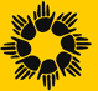 c/o The Maryland School for the BlindBledsoe  ▪  ▪ (410) 444-5000 x1372   1-800-400-4915 (MD Only)   Fax (410) 319-5706 MIRC@mdschblind.orgNIMAS STUDENT REGISTRATIONStudent:          Teacher’s Name:       LSS:                                                                Date of Birth:          Students Eligible for Specialized Formats that Use NIMAS files, must be:Blind – a visual acuity that is 20/200 or less in the better eye after correction or fields less than 20 degreesORVisually Impaired – visual impairment, with correction and regardless of optical measurement, is unable to read standard printANDHave an Individual Educational Plan (IEP)Be unable to read standard print:Student Eligibility Must Be Certified by a Competent AuthorityIn the cases of blindness, visual impairment and physically disabled, the “competent authority” who can certify eligibility are: doctors of medicine, doctors of osteopathy, ophthalmologists, optometrists, registered nurses, therapists, professional staff of hospitals, institutions and public or welfare agencies (e.g., social workers, counselors, teachers).  [kfghjghTRUCTIONS ON OTHER I certify the student listed above: Is blind   OR     visually impairedIs unable to read standard print  Has an IEP Name:        	Title:       Signature:	     	   Date:       